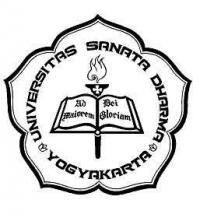 RENCANA PEMBELAJARAN SEMESTERIdentitas Mata KuliahDeskripsi Mata KuliahMata kuliah PKGF 103, Pengantar Bimbingan dan Konseling, merupakan mata kuliah keilmuan dan keterampilan. Mata kuliah ini mengembangkan pemahaman mahasiswa (calon guru matapelajaran/bidang studi) tentang bimbingan dan konseling di sekolah dan peranan guru matapelajaran/bidang studi  di dalam layanan bimbingan dan konseling di sekolah. Capaian Pembelajaran Mata kuliah Pengantar Bimbingan dan Konseling  memberikan kompetensi kepada calon guru yang juga merupakan lulusan FKIP untuk memiliki:Penguasaan konsep hakikat dan urgensi  bimbingan dan konseling di sekolahPenguasaan konsep tujuan dan fungsi  bimbingan dan konseling di sekolahPenguasaan konsep prinsip dan asas bimbingan dan konseling.Penguasaan konsep pemahaman individu peserta didik Penguasaan konsep dan praksis layanan konseling di sekolah dan pengalihan kasusDeskripsi Kegiatan PembelajaranPenilaian/evaluasiSumber Pustaka/Referensi:Sukardi, dewa Ketut. 2010. Pengantar Pelaksanaan Program Bimbingan dan Konseling di Sekolah. Jakarta: Penerbit Rineka CiptaCrain, W. 2007. Teori Perkembangan: Konsep dan Aplikasi. Yogyakarta: Pustaka PelajarYusuf, S dan Nurihsan, J. 2010. Landasan Bimbingan dan Konseling. Bandung: PT. Remaja RosdakaryaSutirna. 2013. Bimbingan dan Konseling, Pendidikan Formal, Non Formal dan Informal. Yogyakarta: Penerbit Andi OffsetWardati & Jauhar, M. 2011. Implementasi Bimbingan dan Konseling di Sekolah. Jakarta: Penerbit Prestasi PustakarayaSukmadinata,N.S. 2007. Bimbingan dan Konseling dalam Praktek. Bandung: MaestroWinkel, W.S.,& Sri Hastuti. 2004. Bimbingan dan Konseling di Institusi Pendidikan. Yogyakarta: Media Abadi.Prayitno & Erman Amti. 2010. Dasar-Dasar Bimbingan dan Konseling. Jakarta: Penerbit Rineka Cipta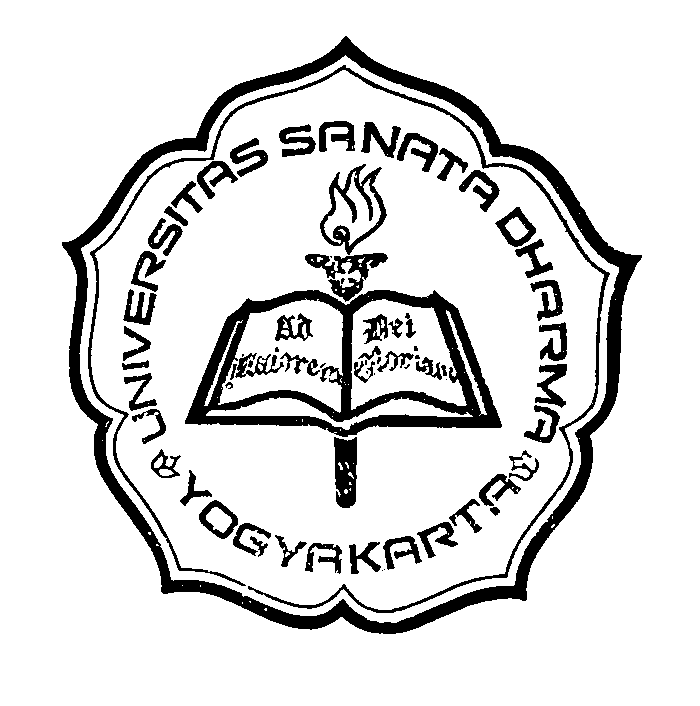 RANCANGAN TUGAS MAHASISWAMata kuliahPengantar Bimbingan & Konseling SemesterGasal & GenapKode Mata KuliahPKGF 103Jurusan / Program StudiSemua Jurusan / Prodi di FKIPDosen PengampuTim Dosen MKKSKS2Minggu KeKemampuan Akhir Yang DiharapkanBahan Kajian (Materi Ajar)Metode PembelajaranWaktuPengalaman BelajarKriteria Penilaian Dan IndikatorBobot NilaiReferensi1Mahasiswa memiliki pemahaman mengenai isi RPS dan RTP yang akan menjadi acuan selama satu semesterRancangan Pembelajaran Semester (RPS) dan Rancangan Tugas Perkuliahan (RTP)CeramahDiskusi100’Mahasiswa menyimak pemaparan tentang isi RPS dan RTP dari dosenMahasiswa mengkritisi setiap agenda dan mendiskusikan bersama di kelas--Dokumen RPS dan RTP2-3Mahasiswa menguasai konsep hakekat dan urgensi Bimbingan dan konseling di sekolahKedudukan BK dalam pendidikanWilayah pelayanan guru BK dan guru mata pelajaran dalam kurikulum sekolahLatar belakang perlunya BK di sekolahObservasiPresentasi Diskusi hasil wawancara200’Mahasiswa melakukan wawancara dengan siswa di sekolah mengenai peran guru mata pelajaran sebagai pendamping (di luar pembelajaran di kelas) dan direkam (video) durasi 5-10 menitMahasiswa membuat laporan hasil wawancara dilampiri dengan rekaman video wawancara dengan siswa di sekolah (tugas kelompok 1)Mahasiswa mempresentasikan hasil observasi dan wawancara di lapanganKedalaman isi wawancaraKesesuaian isi wawancara dengan topik yang dibahasKelengkapan unsur-unsur dalam laporan wawancaraKedalaman pembahasan Tata tulis (kerapian dan referensi)25%4-6Mahasiswa memiliki penguasaan mengenai konsep tujuan,asas dan prinsip, fungsi  bimbingan dan konseling di sekolahTujuan Bimbingan dan KonselingFungsi Bimbingan dan konselingAsas Bimbingan dan KonselingDiskusiPresentasi hasil diskusi300’Mahasiswa terbagi dalam kelompok-kelompok diskusi kecil untuk membahas topik mengenai tujuan BK, asas dan prinsip BK serta fungsi BK (masing-masing kelompok membahas konsep pemahaman mereka tentang implementasi tujuan, asas, prinsip dan fungsi BK tersebut di sekolah) kemudian mempresentasikanDosen melengkapi dan menyimpulkan topik yang dipresentasikan kelompok mahasiswa-2, 5, 77Mahasiswa memiliki pemahaman mengenai kedudukan anak dan remaja dalam rentang perkembangan manusia dan tugas-tugas perkembangan anak dan remajaKedudukan anak dan remaja dalam rentang perkembangan manusiaTugas-tugas perkembangan anak dan remajaCeramah (dosen)Diskusi dan tanya jawab100’Mahasiswa menyimak penjelasan dari dosenMahasiswa berdiskusi dalam kelompok kecil28-9UJIAN TENGAH SEMESTER (10%)UJIAN TENGAH SEMESTER (10%)UJIAN TENGAH SEMESTER (10%)UJIAN TENGAH SEMESTER (10%)UJIAN TENGAH SEMESTER (10%)UJIAN TENGAH SEMESTER (10%)UJIAN TENGAH SEMESTER (10%)UJIAN TENGAH SEMESTER (10%)10-12Mahasiswa memiliki pemahaman mengenai kebutuhan, tantangan dan masalah peserta didik Mahasiswa mengidentifikasi karakteristik peserta didik berdasarkan temuan di lapanganKebutuhan, tantangan dan masalah peserta didik Perkembangan fisik Perkembangan emosi Perkembangan kognitif Perkembangan sosial dan moral ObservasiPresentasi Diskusi 300’Mahasiswa melakukan observasi (tugas kelompok 3-4 orang) ke sekolah-sekolah tentang kebutuhan, tantangan dan masalah peserta didik (remaja) – (tugas kelompok 2)Mahasiswa mempresentasikan/melaporkan hasil temuan di lapanganMahasiswa dalam kelompok kecil mendiskusikan setiap topik, mengidentifikasi ciri-ciri perkembangan remaja baik dari sudut pandang fisik, emosi, kognitif dan psikologis,  lalu mempresentasikan secara panelKelengkapan unsur-unsur dalam laporan observasiKedalaman pembahasan Tata tulis (kerapian dan referensi)25%213Mahasiswa memiliki pemahaman mengenai dinamika anak dan remaja sebagai generasi digitalGenerasi digitalDiskusi 100’Mahasiswa berdiskusi mengenai dinamika anak dan remajaMahasiswa berdiskusi mengenai karakteristik generasi digital14-15Mahasiswa memiliki penguasaan mengenai tantangan pendidik dan strategi menghadapi  peserta didikMahasiswa menguasai konsep mengenai layanan referral dan konferensi kasusTantangan pendidik Strategi dan komunikasi menghadapi peserta didik (remaja)Ceramah DiskusiRefleksi pribadi200’Mahasiswa membuat jurnal refleksi pribadi (tugas individu 3) mengenai dinamika peserta didik dan tantangan menghadapinyaKesesuaian dengan topik bahasan Kedalaman refleksi 20%2, 816UJIAN AKHIR SEMESTER (20%)UJIAN AKHIR SEMESTER (20%)UJIAN AKHIR SEMESTER (20%)UJIAN AKHIR SEMESTER (20%)UJIAN AKHIR SEMESTER (20%)UJIAN AKHIR SEMESTER (20%)UJIAN AKHIR SEMESTER (20%)UJIAN AKHIR SEMESTER (20%)NoJenis Evaluasi (Tugas, UTS, UAS)Bentuk  (tertulis, lisan, perbuatan, dll)Bobot (%)1.Tugas Kelompok : laporan wawancara dan rekaman wawancara (video)Tertulis dan perform252.Tugas Kelompok : laporan observasi Tertulis253.Tugas Individual: jurnal refleksiTertulis204.UTSTertulis105.UAS: Tes-IndividualTertulis20TotalTotalTotal100%Mata kuliahPengantar Bimbingan & KonselingSemesterGasal & GenapKode Mata KuliahPKGF 103Jurusan / Program StudiSemua Jurusan / Prodi di FKIPDosen Pengampu                  Tim Dosen MKKSKS2Tugas 1; Minggu ke 2-3Tugas 1; Minggu ke 2-3Tujuan Tugas	Menguasai konsep hakekat dan urgensi bimbingan dan konseling di sekolahUraian Tugas	Obyek garapan	Definisi Bimbingan dan KonselingPeran guru di sekolah yang berkaitan dengan bimbingan dan konselingYang harus dikerjakan dan batasan-batasanMahasiswa melakukan wawancara dengan siswa di sekolah mengenai peran guru mata pelajaran sebagai pendamping (di luar pembelajaran di kelas) dan direkam (video) durasi 5-10 menitMahasiswa membuat laporan hasil wawancara dilampiri dengan rekaman video wawancara dengan siswa di sekolah Mahasiswa mempresentasikan hasil observasi dan wawancara di lapanganMetode/cara pengerjaanObservasi, wawancara, membuat laporan Acuan yang digunakanReferensi yang disarankan dalam perkuliahanDeskripsi luaran tugas yang dikerjakanLaporan dan video rekaman wawancara dengan siswa di sekolah Kriteria PenilaianKedalaman isi wawancaraKesesuaian isi wawancara dengan topik yang dibahasKelengkapan unsur-unsur dalam laporan wawancaraKedalaman pembahasan Tata tulis (kerapian dan referensi)Tugas 2; Minggu ke 10-12Tugas 2; Minggu ke 10-12Tujuan Tugas	Memahami kebutuhan, tantangan dan masalah peserta didik Mengidentifikasi karakteristik peserta didik berdasarkan temuan di lapangan Uraian TugasObyek garapan	Kebutuhan, tantangan dan masalah peserta didik Perkembangan fisik Perkembangan emosi Perkembangan kognitif Perkembangan sosial dan moralYang harus dikerjakan dan batasan-batasanMahasiswa melakukan observasi (tugas kelompok 3-4 orang) ke sekolah-sekolah tentang kebutuhan, tantangan dan masalah peserta didik (remaja) Mahasiswa mempresentasikan/melaporkan hasil temuan di lapanganMahasiswa dalam kelompok kecil mendiskusikan setiap topik, mengidentifikasi ciri-ciri perkembangan remaja baik dari sudut pandang fisik, emosi, kognitif dan psikologis,  lalu mempresentasikan secara panelMetode/cara pengerjaanObservasi, menyusun laporan Acuan yang digunakanReferensi yang disarankan dalam perkuliahanDeskripsi luaran tugas yang dikerjakanLaporan observasi Kriteria PenilaianKelengkapan unsur-unsur dalam laporan observasiKedalaman pembahasan Tata tulis (kerapian dan referensi)Tugas 3; Minggu ke 14-15Tugas 3; Minggu ke 14-15Tujuan Tugas	Memaknai tantangan pendidik dan strategi menghadapi  peserta didikUraian Tugas	Obyek garapan	Pengalaman belajar selama satu semester (melibatkan konteks, pengalaman, refleksi, evaluasi dan aksi)Yang harus dikerjakan dan batasan-batasanMahasiswa membuat jurnal refleksi pribadi mengenai dinamika peserta didik dan tantangan menghadapinyaMetode/cara pengerjaanIndividual (refleksi pribadi)Acuan yang digunakanMateri perkuliahan Deskripsi luaran tugas yang dikerjakanHasil refleksi pribadiKriteria PenilaianKesesuaian dengan topik bahasan Kedalaman refleksi 